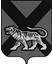 ТЕРРИТОРИАЛЬНАЯ  ИЗБИРАТЕЛЬНАЯ  КОМИССИЯГОРОДА ПАРТИЗАНСКАР Е Ш Е Н И Е18.07.2023 г.                                                                                               №88/449                                                    г. ПартизанскОб уведомлении кандидата в депутаты Думы Партизанского городского округа по одномандатному избирательному округу № 13 Рослого Дмитрия Владимировича  о неполноте сведений о кандидате, отсутствии документов              Рассмотрев документы Рослого Дмитрия Владимировича для выдвижения и регистрации кандидатом в депутаты Думы Партизанского городского округа по одномандатному избирательному округу № 13, представленные в территориальную избирательную комиссию города Партизанска, на которую решением Избирательной комиссии Приморского края от 27 апреля 2022 года № 17/79 «О возложении полномочий по организации подготовки и проведения выборов депутатов Думы Партизанского городского округа, местного референдума на территориальную избирательную комиссию города Партизанска» возложены полномочия по организации подготовки и проведения выборов депутатов Думы Партизанского городского округа, установлено следующее:           В заявлении о согласии баллотироваться в сведениях об образовании не указан год окончания и реквизиты документа об образовании и о квалификации.       Вместе с тем необходимо учитывать, что кандидат Рослый Дмитрий Владимирович выдвинут Региональным отделением в Приморском крае Политической партией «НОВЫЕ ЛЮДИ».	В этой связи, кандидатом представлена выписка из протокола Общего собрания Регионального отделения в Приморском крае Политической партией «НОВЫЕ ЛЮДИ», состоявшегося 11 июля 2023 года.	Указанная выписка из протокола Общего собрания Регионального отделения в Приморском крае Политической партией «НОВЫЕ ЛЮДИ», состоявшегося 11 июля 2023 года, содержит сведения, не соответствующие фактическим обстоятельствам в части указания зарегистрированных участников Общего собрания, а также лиц, избранных председательствующим и секретарем Общего собрания. Кроме того, в данной выписке из протокола Общего собрания указаны сведения, не соответствующие положению пункта 2 части 7 статьи 42 Избирательного кодекса Приморского края, уставу избирательного объединения. 	Также, кандидатом Рослым Дмитрием Владимировичем в нарушение пункта 4 части 9 статьи 42 Избирательного кодекса Приморского края не представлен документ, подтверждающий согласование с соответствующим органом политической партии, кандидатуры Рослого Дмитрия Владимировича, выдвигаемой в качестве кандидата по одномандатному избирательному округу № 13 при проведении выборов депутатов Думы Партизанского городского округа. Согласование кандидатуры предусмотрено пунктами 25.1.8, 26.19 устава Политической партией «НОВЫЕ ЛЮДИ».	При этом в соответствии с протоколом Совета Регионального отделения в Приморском крае Политической партии «НОВЫЕ ЛЮДИ», на заседании, состоявшемся 6 июля 2023 года, было принято решение о согласовании кандидатуры Рослого Дмитрия Владимировича к выдвижению кандидатом на выборах депутатов Думы Партизанского городского округа с Центральным Советом Политической партии «НОВЫЕ ЛЮДИ». Однако до настоящего момента документ, подтверждающий согласование с Центральным Советом Политической партии «НОВЫЕ ЛЮДИ» кандидатуры Рослого Дмитрия Владимировича на основании решения Совета Регионального отделения в Приморском крае Политической партии «НОВЫЕ ЛЮДИ» от 6 июля 2023 года в территориальную избирательную комиссию города Партизанска кандидатом не представлен.Также кандидатом Рослым Дмитрием Владимировичем в территориальную избирательную комиссию города Партизанска не представлен документ, предусмотренный пунктом 2 части 9 статьи 42 Избирательного кодекса Приморского края.	Согласно части 14 статьи 47 Избирательного кодекса Приморского края при выявлении неполноты сведений о кандидатах, отсутствия каких-либо документов, представление которых в избирательную комиссию для уведомления о выдвижении кандидата (кандидатов) и их регистрации предусмотрено Федеральным законом «Об основных гарантиях избирательных прав и права на участие в референдуме граждан Российской Федерации», Избирательным кодексом Приморского края или несоблюдения требований Федерального закона «Об основных гарантиях избирательных прав и права на участие в референдуме граждан Российской Федерации», Избирательного кодекса Приморского края к оформлению документов соответствующая избирательная комиссия не позднее чем за три дня до дня заседания избирательной комиссии, на котором должен рассматриваться вопрос о регистрации кандидата, извещает об этом кандидата. Не позднее чем за одни день до дня заседания избирательной комиссии, на котором должен рассматриваться вопрос о регистрации кандидата, кандидат вправе вносить уточнения и дополнения в документы, содержащие сведения о нем, а избирательное объединение – в документы, содержащие сведение о выдвинутом им кандидате, и представленные в соответствии с пунктами 2, 2(2) и 3 статьи 33 Федерального закона, частями 2, 4 и 5 статьи 40 Избирательного кодекса Приморского края, а также в иные документы (за исключением подписных листов с подписями избирателей), представленные в избирательную комиссию для уведомления о выдвижении кандидата, и их регистрации, в целях приведения указанных документов в соответствие с требованиями закона, в том числе к их оформлению.	На основании вышеизложенного, в соответствии с частью 14 статьи 47 Избирательного кодекса Приморского края территориальная избирательная комиссия города Партизанска	РЕШИЛА:	1. Известить кандидата в депутаты Думы Партизанского городского округа, выдвинутого Региональным отделением в Приморском крае Политической партии «НОВЫЕ ЛЮДИ» по одномандатному избирательному округу № 13 Рослого Дмитрия Владимировича о выявленных случаях неполноты сведений о кандидате, отсутствии документов.	2. Копию настоящего решения вручить кандидату в депутаты Думы Партизанского городского округа, выдвинутого Региональным отделением в Приморском крае Политической партии «НОВЫЕ ЛЮДИ» по одномандатному избирательному округу № 13 Рослому Дмитрию Владимировичу.        3. Разместить настоящее решение на официальном сайте администрации Партизанского городского округа в информационно-телекоммуникационной сети «Интернет» в разделе «Избирательная комиссия».Председатель комиссии                      Е.В. ОбытоцкаяСекретарь комиссии Н.М. Фищенко